МБУ ДО «Центр детского и юношеского туризма и экскурсий» г.СочиИНФОРМАЦИОННЫЙ  БЮЛЛЕТЕНЬо проведении мероприятий в рамках городской акции «ДОРОГА ПАМЯТИ»«СТИХИ  И  ПЕСНИ  О  ВОЙНЕ»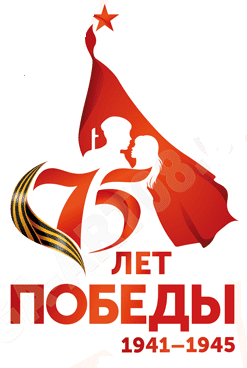 ОБЩИЕ ПОЛОЖЕНИЯ«Стихи и песни о войне» - музыкально-поэтические встречи, вечера, туристские гостиные, посвященные 75-летию Победы. Музыкально-поэтические встречи (туристские гостиные, вечера) будут проводиться как в помещении ЦДиЮТиЭ, так и на базе других образовательных организаций 1 – 2 раза в месяц с февраля по ноябрь 2020 года.Организаторы мероприятий – Клименко Наталья Николаевна и Котова-Беселова Ирина Викторовна – педагоги-организаторы ЦДиЮТиЭ г.Сочи.2. УЧАСТНИКИВ данном мероприятии Акции «Дорога памяти»  могут  принять  участие  команды  кружков, секций, клубов, объединений, образовательных, детских, молодежных и других учреждений и организаций города Сочи. Возраст участников – 5 – 17 лет.3. УСЛОВИЯ  УЧАСТИЯОрганизаторы согласуют с руководителями команд, подавшими предварительные заявки на участие в акции «Дорога памяти», место, дату участия команды в мероприятии и необходимое оборудование. Формы участия:1) Литературные номера: отрывки из прозаических произведений о войне, стихо-творения по тематике, стихотворные композиции.2) Театрализованные номера: сцены из пьес, посвященных ВОВ, разыгранные несколькими актерами.3) Вокальные или хоровые номера: военные и поствоенные песни, посвященные войне.4) Инструментальные номера: исполнение на музыкальных инструментахпроизведений, отражающих тематику, соответствующих духу вечера.Требования к номерам:К участию в гостиной допускаются номера продолжительностью до 5 минут. Все литературные номера исполняются наизусть. Номера должны быть хорошо отрепетированы, речь чтецов должна быть четкой, ясной и громкой, а также выразительной. Во время гостиной устраивается чайхана для всех участников – чай с печеньем, бубликами и другими вкусняшками, которые просим приносить на общий стол.4. ЗАЯВКИ  НА  УЧАСТИЕВ день проведения гостиной (вечера) руководитель сдает организаторам именную заявку. В заявке должно быть указано: исполнители (имя, класс или возраст), название произведения, его автор, продолжительность номера,  ответственный педагог, контактные данные педагога.5. ПОДВЕДЕНИЕ  ИТОГОВ  И  НАГРАЖДЕНИЕПо итогам выступлений на туристских гостиных будут отбираться участники на городской песенный фестиваль «Камертон».Все команды, принявшие участие в данном мероприятии Акции «Дорогой памяти», награждаются памятными грамотами Акции на заключительном сборе в декабре 2020 г. Дополнительную  информацию, справки и консультации можно получить у  Клименко Натальи Николаевны по телефону  8(918)-901-82-58